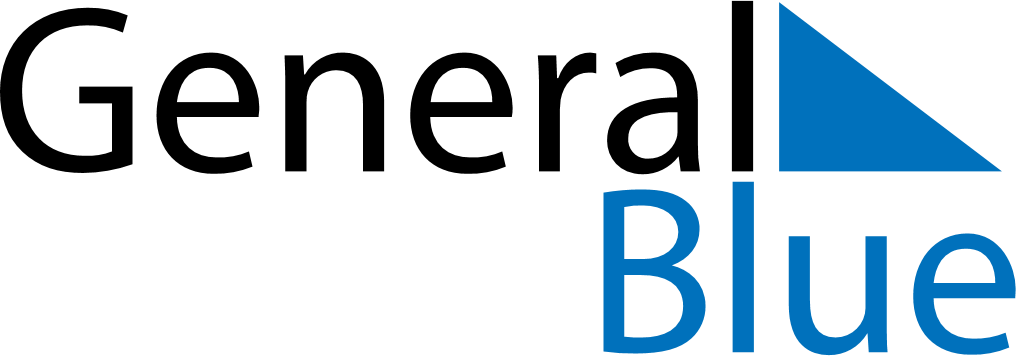 April 2020April 2020April 2020GuatemalaGuatemalaSundayMondayTuesdayWednesdayThursdayFridaySaturday1234567891011Maundy ThursdayGood FridayEaster Saturday12131415161718Easter Sunday192021222324252627282930